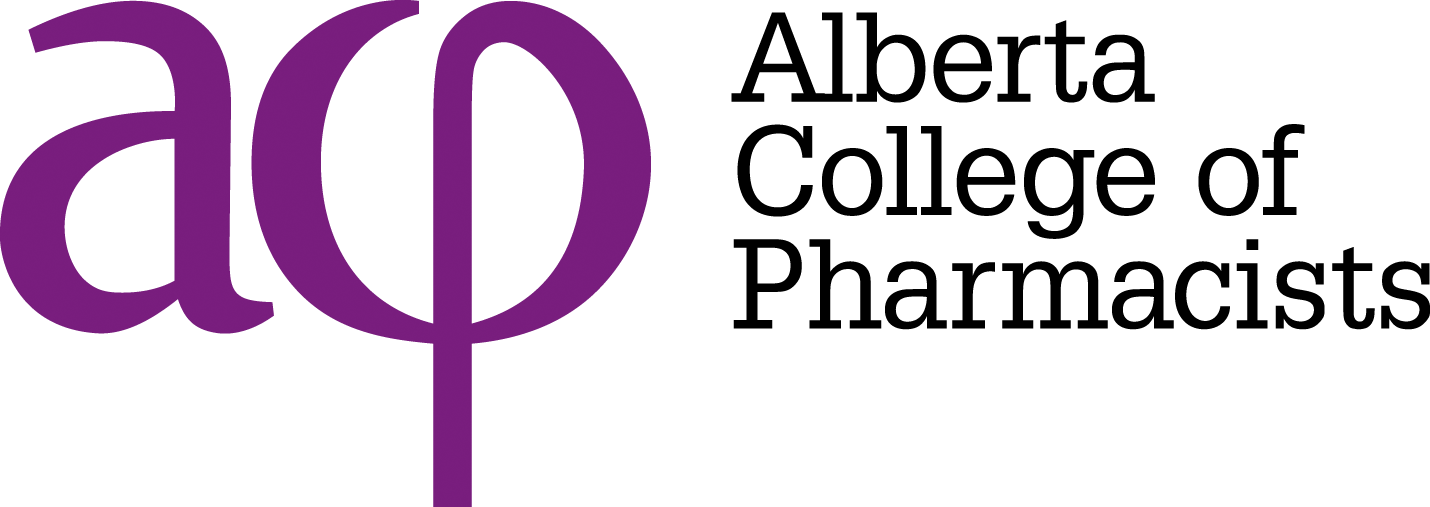 Consultation 2017-03:Model Standards for Pharmacy Compounding of Non-Sterile Preparations – ConsultationInstructionsThank you for providing your feedback on the draft “Model Standards for Pharmacy Compounding of Non-Sterile Preparations”. Consider using the guidance document to support your review of the standards. To facilitate the collation of feedback, please use the electronic Word template below. The table is divided into 4 columns.Column 1:  Indicate which section, subsection or appendix of the document for which you are providing comments.Column 2:  Due to some sections carrying over multiple pages, please indicate the page number for ease of reference.Column 3:  Indicate the text for which you are provided suggested changes and include new or amended text.Column 4:  Indicate the reason for your suggested changes (e.g. scientific journal, published guidelines etc.). Please keep your explanations as brief as possible.Example
At the conclusion of this document, there is a section for “General Comments” which does not pertain to a specific section but is for overall comments on the document.PLEASE RETURN COMMENTS TO communications@pharmacists.ab.ca NO LATER THAN FEBRUARY 20, 2018 AT MIDNIGHTFeedback TemplateSection, Subsection or AppendixPage #Comment (provide current and new text when applicable)RationaleAppendix 259The algorithm is helpful however, it would be enhanced if an example was provided.Providing an example using the algorithm would help understand the application.Comments submitted by:Comments submitted by:NameProfession or Organization Example: Pharmacist, Pharmacy Technician, Pharmacy Student, Stakeholder OrganizationDate Section, Subsection or AppendixPage #Comment (provide current and new text when applicable)RationaleGeneral Comments